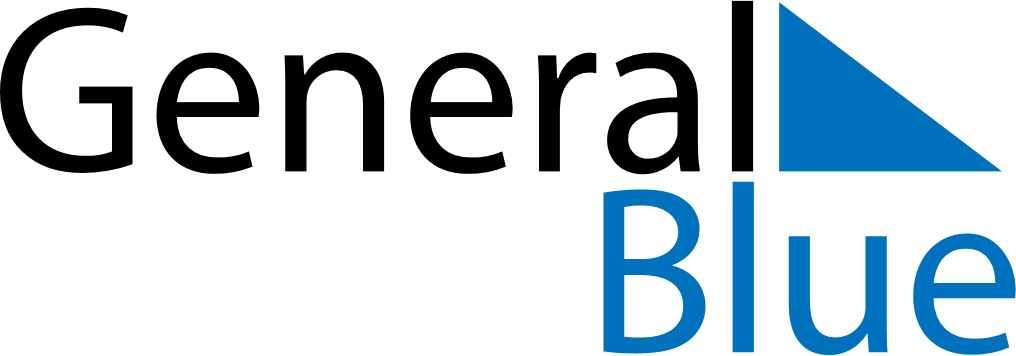 March 2024March 2024March 2024March 2024March 2024March 2024March 2024Governor’s Harbour, Central Eleuthera, BahamasGovernor’s Harbour, Central Eleuthera, BahamasGovernor’s Harbour, Central Eleuthera, BahamasGovernor’s Harbour, Central Eleuthera, BahamasGovernor’s Harbour, Central Eleuthera, BahamasGovernor’s Harbour, Central Eleuthera, BahamasGovernor’s Harbour, Central Eleuthera, BahamasSundayMondayMondayTuesdayWednesdayThursdayFridaySaturday12Sunrise: 6:27 AMSunset: 6:06 PMDaylight: 11 hours and 39 minutes.Sunrise: 6:26 AMSunset: 6:07 PMDaylight: 11 hours and 40 minutes.34456789Sunrise: 6:25 AMSunset: 6:07 PMDaylight: 11 hours and 42 minutes.Sunrise: 6:24 AMSunset: 6:08 PMDaylight: 11 hours and 43 minutes.Sunrise: 6:24 AMSunset: 6:08 PMDaylight: 11 hours and 43 minutes.Sunrise: 6:23 AMSunset: 6:08 PMDaylight: 11 hours and 44 minutes.Sunrise: 6:22 AMSunset: 6:09 PMDaylight: 11 hours and 46 minutes.Sunrise: 6:21 AMSunset: 6:09 PMDaylight: 11 hours and 47 minutes.Sunrise: 6:20 AMSunset: 6:10 PMDaylight: 11 hours and 49 minutes.Sunrise: 6:20 AMSunset: 6:10 PMDaylight: 11 hours and 50 minutes.1011111213141516Sunrise: 7:19 AMSunset: 7:11 PMDaylight: 11 hours and 52 minutes.Sunrise: 7:18 AMSunset: 7:11 PMDaylight: 11 hours and 53 minutes.Sunrise: 7:18 AMSunset: 7:11 PMDaylight: 11 hours and 53 minutes.Sunrise: 7:17 AMSunset: 7:12 PMDaylight: 11 hours and 55 minutes.Sunrise: 7:15 AMSunset: 7:12 PMDaylight: 11 hours and 56 minutes.Sunrise: 7:14 AMSunset: 7:13 PMDaylight: 11 hours and 58 minutes.Sunrise: 7:13 AMSunset: 7:13 PMDaylight: 11 hours and 59 minutes.Sunrise: 7:12 AMSunset: 7:14 PMDaylight: 12 hours and 1 minute.1718181920212223Sunrise: 7:11 AMSunset: 7:14 PMDaylight: 12 hours and 2 minutes.Sunrise: 7:10 AMSunset: 7:15 PMDaylight: 12 hours and 4 minutes.Sunrise: 7:10 AMSunset: 7:15 PMDaylight: 12 hours and 4 minutes.Sunrise: 7:09 AMSunset: 7:15 PMDaylight: 12 hours and 5 minutes.Sunrise: 7:08 AMSunset: 7:15 PMDaylight: 12 hours and 7 minutes.Sunrise: 7:07 AMSunset: 7:16 PMDaylight: 12 hours and 8 minutes.Sunrise: 7:06 AMSunset: 7:16 PMDaylight: 12 hours and 10 minutes.Sunrise: 7:05 AMSunset: 7:17 PMDaylight: 12 hours and 11 minutes.2425252627282930Sunrise: 7:04 AMSunset: 7:17 PMDaylight: 12 hours and 13 minutes.Sunrise: 7:03 AMSunset: 7:18 PMDaylight: 12 hours and 14 minutes.Sunrise: 7:03 AMSunset: 7:18 PMDaylight: 12 hours and 14 minutes.Sunrise: 7:02 AMSunset: 7:18 PMDaylight: 12 hours and 16 minutes.Sunrise: 7:01 AMSunset: 7:19 PMDaylight: 12 hours and 17 minutes.Sunrise: 7:00 AMSunset: 7:19 PMDaylight: 12 hours and 19 minutes.Sunrise: 6:59 AMSunset: 7:19 PMDaylight: 12 hours and 20 minutes.Sunrise: 6:58 AMSunset: 7:20 PMDaylight: 12 hours and 21 minutes.31Sunrise: 6:57 AMSunset: 7:20 PMDaylight: 12 hours and 23 minutes.